«Какие существуют виды наказания, назначаемые несовершеннолетним?»Наказания, назначаемые  несовершеннолетним:Штраф;Лишение права заниматься определённой деятельностью;Привлечение к общественным работам;Исправительные работы;Ограничение свободы;Лишение свободы.. 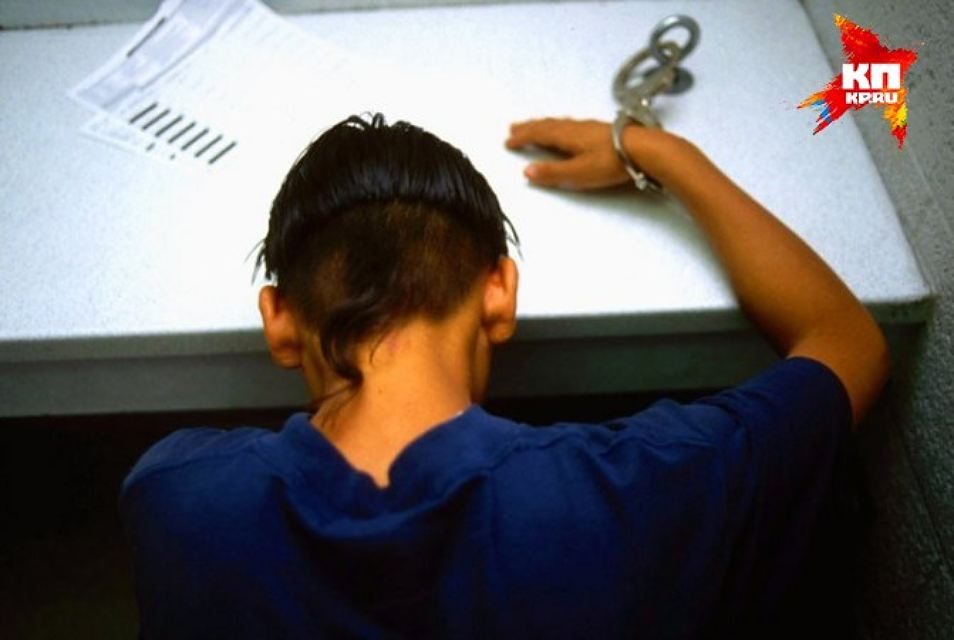 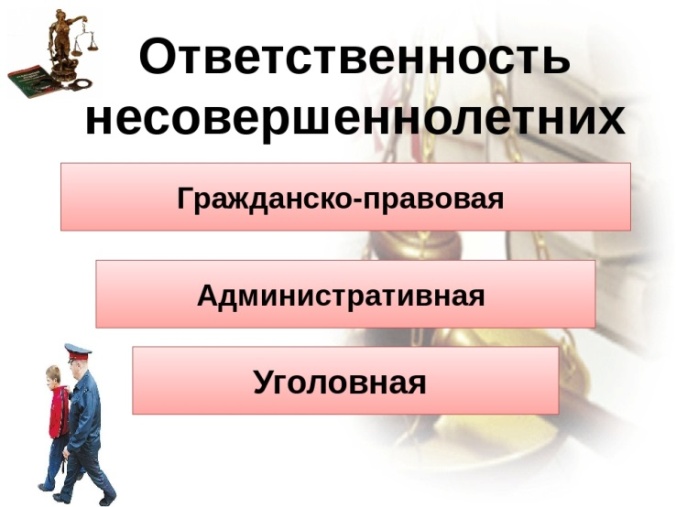 «Гражданско-правовая ответственность несовершеннолетних»Наступает за причинение имущественноговреда кому-либо или  причинение вредаздоровью, чести и достоинству и т. д.Гражданско-правовая ответственность –это имущественное (как правило,денежное) возмещение вредапострадавшему лицу.Если нарушителю нет 14 лет – гражданскую ответственность за причинённый  вред будут нести  родители или опекуны.Если нарушителю от 14 до 18 лет – он сам должен будешь возместить ущерб своим имуществом или заработком, а если у тебя его нет или его недостаточно – возмещать опять же будут твои родители.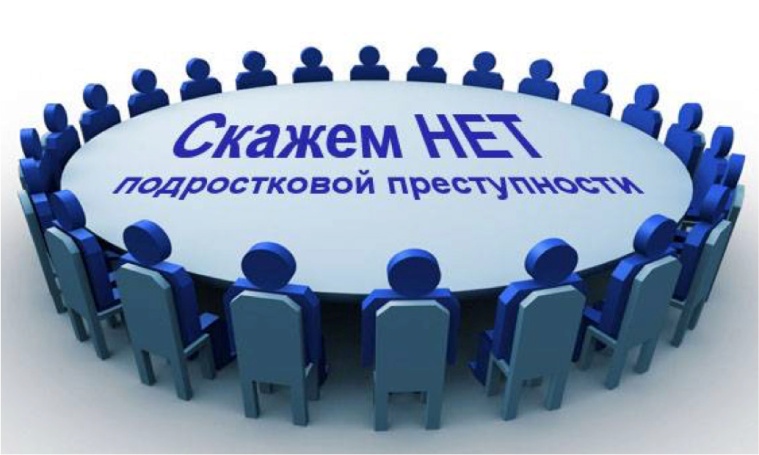 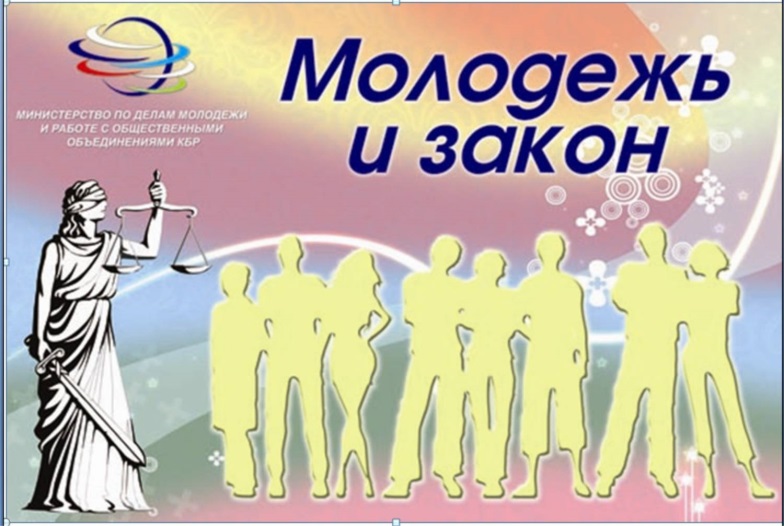 НЕСОВЕРШЕННОЛЕТНИМ ЗАПРЕЩАЕТСЯ: Употребление наркотических средств и одурманивающих веществ, алкогольной и спиртосодержащей продукции, пива и напитков, изготовляемых на его основе.Пребывание без сопровождения законных представителей  в развлекательных заведениях и вне жилища в ночное время (ст.442 Кодекс РК об адм.прав.) Нахождение во время учебного процесса в игровых клубах, интернет-залах и других развлекательных заведениях.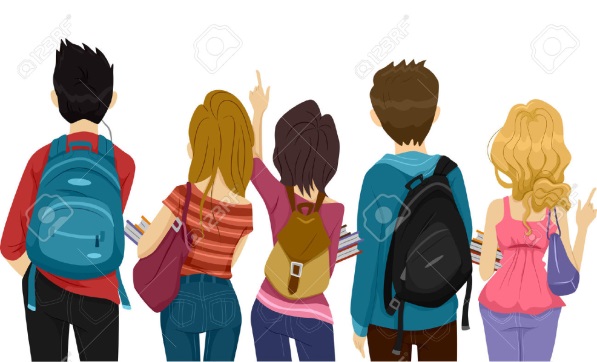 «Административная ответственность несовершеннолетних»К административной ответственности привлекаются несовершеннолетние, достигшие возраста 16 лет и совершившие такие правонарушения как:мелкое хулиганство;распитие пива или изготовленных на основе пива других содержащих алкоголь напитков;распитие алкогольной продукции, появление в общественном месте в состоянии опьянения;нецензурная брань в общественных местах; оскорбительное приставание или другие действия, нарушающие общественный порядок и спокойствие граждан;уничтожение или повреждение чужого имуществаЗа совершение административного правонарушения к несовершеннолетнему применяются такие виды административных наказаний как предупреждение и административный штраф.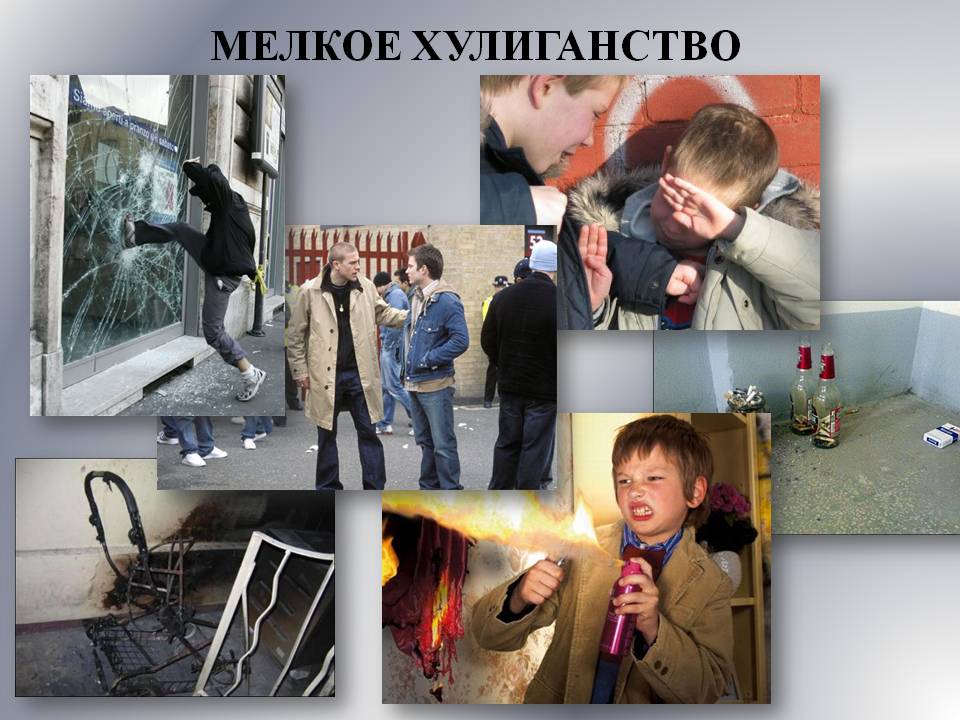 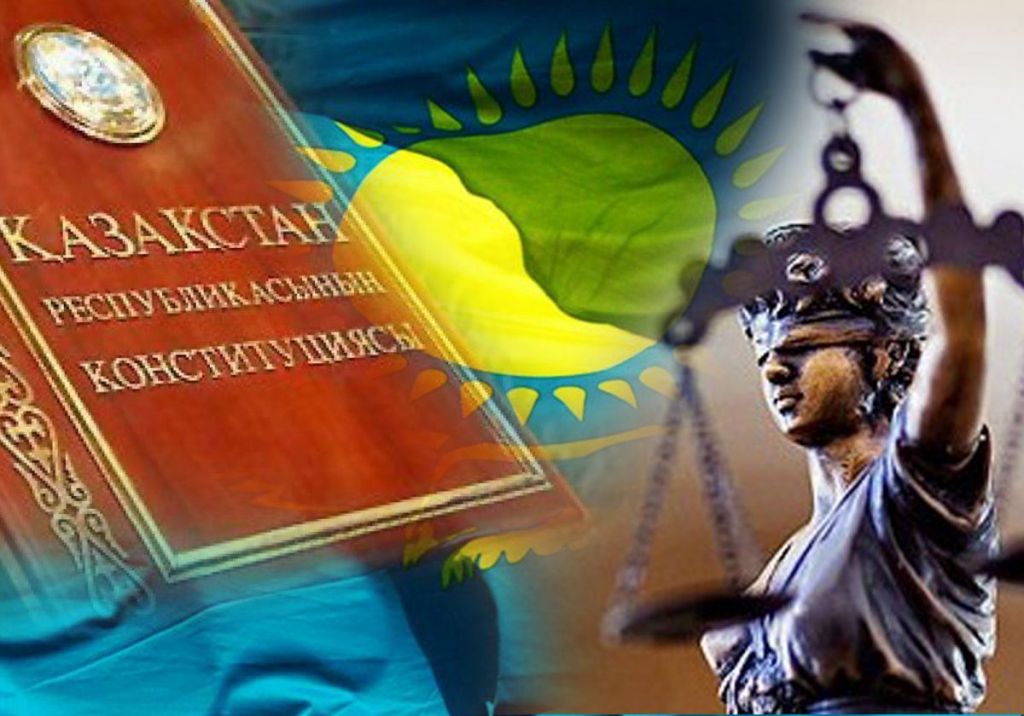 «Уголовная ответственность несовершеннолетних»Уголовная ответственность за все виды преступлений, предусмотренных Уголовным кодексом, наступает с 16 лет.За отдельные виды преступлений уголовная ответственность наступает с 14 лет:за убийство;умышленное причинение тяжкого вреда здоровью; умышленное причинение средней тяжести вреда здоровью;похищение человека; изнасилование; кража; грабеж; разбой; вымогательство; неправомерное завладение автомобилем или иным транспортным средством без цели хищения; умышленные уничтожение или повреждение имущества при отягчающих обстоятельствах; террористический акт; захват заложника; заведомо ложное сообщение об акте терроризма; хулиганство при отягчающих обстоятельствах; вандализм;хищение либо вымогательство оружия, боеприпасов, взрывчатых веществ и взрывных устройств; хищение либо вымогательство наркотических средств или психотропных веществ; приведение в негодность транспортных средств или путей сообщения. 